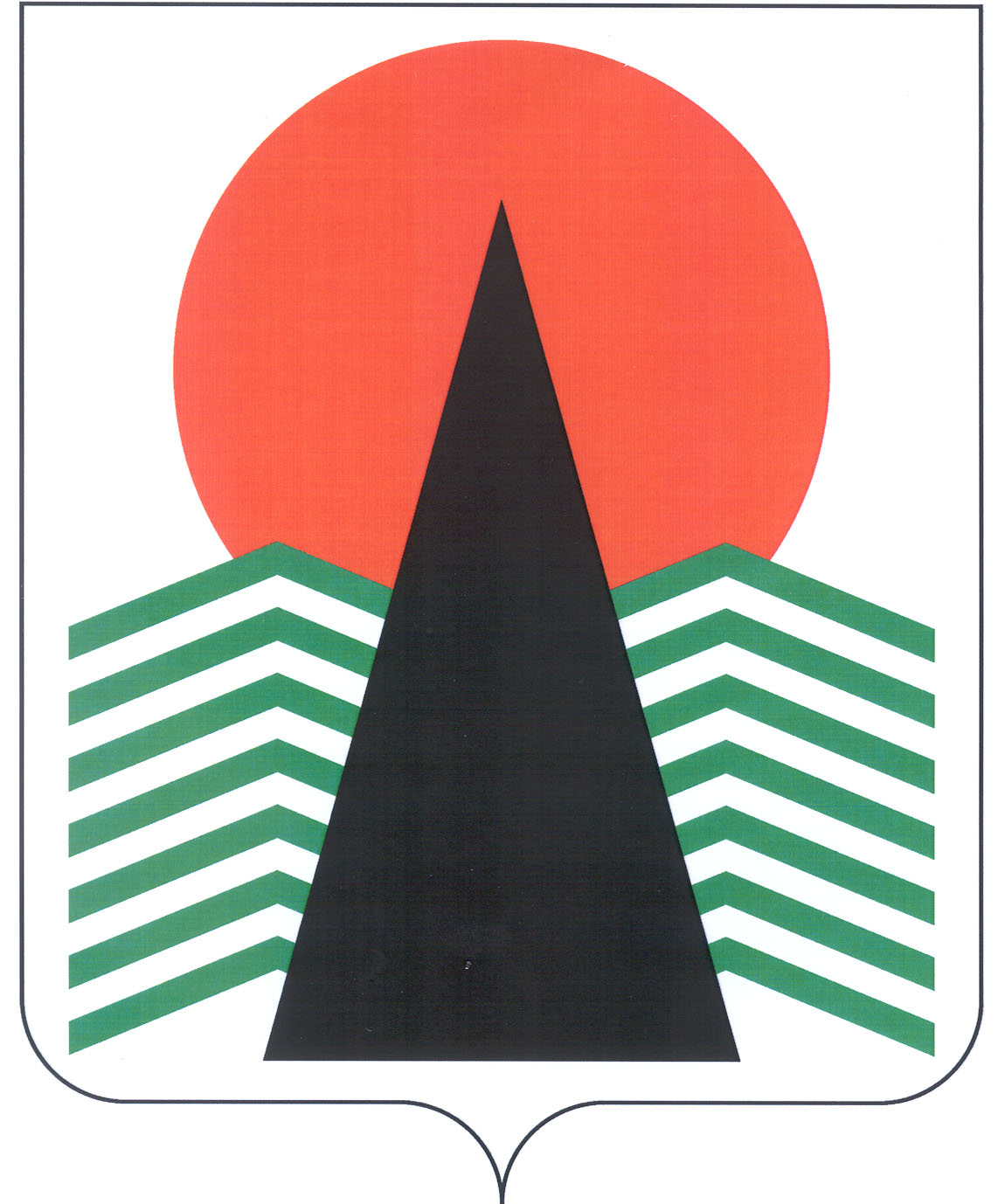 Муниципальное образование Нефтеюганский районГЛАВАНефтеюганского района ПОСТАНОВЛЕНИЕг.НефтеюганскО создании Общественного совета  по вопросам жилищно-коммунального хозяйства при Главе Нефтеюганского района	В соответствии с Указом Президента РФ от 07.05.2012 № 600 «О мерах по обеспечению граждан Российской Федерации доступным и комфортным жильем и повышению качества жилищно-коммунальных услуг» с учетом «Рекомендаций органам местного самоуправления по созданию условий для формирования сети общественных организаций в целях оказания содействия уполномоченным органам в осуществлении контроля за выполнением организациями коммунального комплекса своих обязательств», направленных Департаментом внутренней политики Ханты-Мансийского автономного округа – Югры от 13.03.2013 № 02-Исх-661, в целях привлечения внимания и инициатив общественности к решению проблем жилищно-коммунального хозяйства муниципального образования Нефтеюганский район, п о с т а н о в л я ю:	1. Создать Общественный совет по вопросам жилищно-коммунального хозяйства при Главе Нефтеюганского района.	2. Утвердить:	2.1. Положение об Общественном совете по вопросам жилищно-коммунального хозяйства при Главе Нефтеюганского района согласно приложению 1 к настоящему постановлению.	2.2. Состав Общественного совета по вопросам жилищно-коммунального хозяйства при Главе Нефтеюганского района согласно приложению 2 к настоящему постановлению.	3. Настоящее постановление вступает в силу после официального опубликования в газете «Югорское обозрение». 	4. Контроль за выполнением постановления возложить на первого заместителя Главы Нефтеюганского района Л.В.Черкасову.Глава Нефтеюганского района                                                     В.Н.Семёнов                                                                                       Приложение 1 к постановлению                                                                                                                                                                      Главы Нефтеюганского района                                                                         от    23.04.2013   №   55-п       Положение Об Общественном совете  по вопросам жилищно-коммунального хозяйства при Главе Нефтеюганского района1. Общие положения	1.1. Общественный совет по вопросам жилищно-коммунального хозяйства при Главе Нефтеюганского района  (далее - Общественный совет) как общественная структура, занимающаяся исключительно вопросами работы жилищно-коммунального комплекса, является коллегиальным совещательным органом, созданным в  целях привлечения внимания и инициатив общественности к решению проблем, возникающих в работе жилищно-коммунального комплекса, а также обеспечения непосредственного участия населения в решении вопросов, связанных с деятельностью организаций ЖКХ, в том числе, в целях оказания содействия уполномоченным органам в осуществлении контроля за выполнением организациями коммунального комплекса своих обязательств в Нефтеюганском районе.	1.2. Общественный совет в своей деятельности руководствуется законодательством Российской Федерации, законодательством Ханты-Мансийского автономного округа - Югры, муниципальными правовыми актами Нефтеюганского района  и настоящим Положением.	1.3.Члены общественного совета осуществляет свою деятельность на безвозмездной и добровольной основе.	1.4. Общественный совет создается сроком на 3 года.	1.5. Решения Общественного совета носят рекомендательный характер.2. Основные направления деятельности	1.6. Общественный совет в пределах своей компетенции осуществляет  деятельность по следующим  основным направлениям:	1.6.1. Выявление и анализ проблем жилищно-коммунальной сферы в муниципальном образовании Нефтеюганский район.	1.6.2. Оказание помощи гражданам, столкнувшимся с проблемами в ЖКХ.	1.6.3. Сотрудничество с управляющими организациями, товариществами собственников жилья, организациями коммунального комплекса, с населением района, общественными объединениями по вопросам, определяющим развитие жилищно-коммунального хозяйства Нефтеюганского района, привлечение жителей района к решению задач в сфере жилищно-коммунального хозяйства, преодоление отчуждения населения от активного участия в решении вопросов жилищно-коммунальной сферы, сотрудничество всех субъектов жилищно-коммунального хозяйства, в целях соблюдения взаимного баланса интересов.	1.6.4. Оказание содействия уполномоченным органам в осуществлении контроля за выполнением организациями коммунального комплекса своих обязательств в Нефтеюганском районе.	1.6.5.  Выработка предложений по преодолению негативного отношения и отчуждения  населения от участия  в решении вопросов жилищно-коммунального хозяйства Нефтеюганского района.3. Функции Общественного совета	1.7. Рассматривает на своих заседаниях вопросы, отнесенные к компетенции Общественного совета.	1.8. Взаимодействует с органами местного самоуправления Нефтеюганского района и поселений в границах Нефтеюганского района, средствами массовой информации, управляющими организациями, товариществами собственников жилья, организациями коммунального комплекса, с населением района, общественными объединениями по вопросам, отнесенным к компетенции Общест- венного совета.	1.9. Осуществляет сбор и анализ информации, необходимой для принятия решений по вопросам, отнесенным к компетенции Общественного совета.	1.10. Обсуждает проблемы в сфере жилищно-коммунального хозяйства, осуществляет подготовку предложений по их решению.	1.11. Содействует уполномоченным органам в осуществлении контроля за выполнением организациями коммунального комплекса своих обязательств  при предоставлении коммунальных услуг населению.4. Права Общественного совета 	1.12. Для осуществления функций Общественный совет вправе:	1.12.1. Приглашать для участия в заседаниях Общественного совета специалистов органов местного самоуправления Нефтеюганского района и поселений, входящих в состав Нефтеюганского района, ресурсоснабжающих, управляющих организаций, товариществ собственников жилья, представителей общественных объединений и иных объединений граждан, представители которых не вошли в состав совета, депутатов Думы Нефтеюганского района, граждан.	1.12.2. Запрашивать и получать в установленном порядке от специалистов органов местного самоуправления Нефтеюганского района и  поселений, входящих в состав Нефтеюганского района, ресурсоснабжающих, управляющих организаций, товариществ собственников жилья, необходимую информацию по вопросам, относящимся к его компетенции.	1.12.3. Информировать органы местного самоуправления района, поселений о принятых решениях по выявленным проблемам ЖКХ.	1.12.4. Вносить предложения по решению выявленных проблем в работе предприятий ЖКХ.	1.12.5. Вносить предложения по вопросам содействия формированию и развитию в Нефтеюганском районе товариществ собственников жилья. 	1.12.6. Принимать участие в собраниях собственников жилых помещений.	1.12.7. Осуществлять общественный контроль над соблюдением прав потребителей в сфере жилищно-коммунального хозяйства.	1.12.8. Изучать и обобщать опыт других муниципальных образований.	1.12.9. Размещать информацию о работе Общественного совета на официальном  сайте органов местного самоуправления Нефтеюганского района и в газете «Югорское обозрение».5. Состав и организация работы Общественного совета	1.13. Состав Общественного совета численностью 30 человек создается из рабочих групп городского, сельских поселений Нефтеюганского района по вопросам ЖКХ, состав которых сформирован из представителей некоммерческих организаций, осуществляющих деятельность на территории Нефтеюганского района, организаций территориального самоуправления, советов многоквартирных домов, представителей иных форм самоорганизации граждан по месту жительства.	1.14. Персональный состав утверждается постановлением Главы  Нефтеюганского района на основе предложений, поступивших от глав поселений Нефтеюганского района.	1.15. Общественный совет состоит из председателя, заместителя председателя, секретаря и членов Общественного совета.	1.16. Общественный совет осуществляет свою работу в соответствии с планом. План работы формируется председателем Общественного совета на основе предложений членов Общественного совета или Главы района.	1.17. Основной формой работы Общественного совета являются заседания. Заседания Общественного совета проводятся по мере необходимости, но не реже двух раз в год.	1.18. Председатель, заместитель председателя, секретарь Общественного совета избираются из числа членов Общественного совета на заседании простым большинством голосов.	1.19. Общественный совет возглавляет председатель. В период временного отсутствия председателя его обязанности выполняет заместитель.	1.20. Повестка дня заседания Общественного совета определяется председателем Общественного совета на основе плана работы и поступивших предложений членов Общественного совета или Главы района и передается каждому члену Общественного совета через секретаря не менее чем за 7 дней до очередного заседания.	1.21. Члены Общественного совета принимают личное участие в работе заседаний Общественного совета.	1.22. В случае невозможности прибыть на заседание члены Общественного совета заблаговременно сообщает об этом секретарю Общественного совета.	1.23. Заседание Общественного совета правомочно, если на нем присутствует более половины от списочного числа членов Общественного совета.	1.24. Решения Общественного совета принимаются большинством голосов от числа присутствующих на заседании членов Общественного совета. Каждый член Общественного совета обладает одним голосом. При равенстве голосов "за" и "против" голос председателя является решающим.Член Общественного совета, не согласный с решением Общественного совета, вправе изложить свое особое мнение письменно и приобщать его к решению Общественного совета.	1.25. Решение Общественного совета доводится до сведения Главы района и размещается на официальном сайте органов местного самоуправления Нефтеюганского района.	1.26. Решение Общественного совета оформляется протоколом, который подписывается председателем совета (в его отсутствие - заместителем председателя совета) и секретарем.	1.27. Общественный совет в соответствии с его функциями может создавать из своего состава рабочие комиссии для решения вопросов, находящихся в его компетенции.	1.28. Организационно-техническое обеспечение деятельности Общественного совета осуществляет секретарь Общественного совета.                                                                                        Приложение 2 к постановлению                                                                                                                                                                                            Главы Нефтеюганского района                                                                              от    23.04.2013   №     55-п     СОСТАВ Общественного совета по вопросам жилищно-коммунального хозяйства при Главе Нефтеюганского районаЧлены общественного совета:     23.04.2013№       55-п      .Абрамкин Сергей Михайлович- депутат сельского поселения Усть-ЮганБондарева Анастасия Александровна- ведущий специалист - юрист сельского поселения КаркатеевыБорисова Вера Александровна- заместитель председателя совета ветеранов сельского поселения Куть-ЯхБронникова Светлана Васильевна- бухгалтер ООО «Тепловик-2» сельского поселения СалымБутусов Валерий Степанович- депутат сельского поселения ЛемпиноГильванова Оксана Геннадьевна- учитель английского языка НРМОБУ «Сингапайская СОШ» сельского поселения СингапайГорячкина Лариса Владимировна- председатель ТСЖ «Чеускино» сельского поселения ЧеускиноЕвская Алла Александровна- главный специалист администрации сельского поселения ЛемпиноЕрмаченко Алексей Николаевич- председатель совета многоквартирного дома № 34, сельского поселения  КаркатеевыЗиганчина Светлана Владимировна- председатель ТСЖ «Сингапай 1» сельского поселения СингапайИшмеева Лилия Абзаловна- заместитель председателя ТСЖ «ЖК Исток» сельского поселения Усть-ЮганКеер Василий Андреевич- председатель Совета многоквартирного дома № 8, мкр. 1, городского поселения ПойковскийКисаева Фаина Тульгеновна- представитель общественности сельского поселения ЧеускиноКочетков Евгений Викторович- член совета молодежи сельского поселения  Куть-ЯхКравченко Светлана Николаевна- член Совета молодежи сельского поселения Куть-ЯхКраснова Светлана Николаевна- главный специалист – юрист администрации сельского поселения СентябрьскийКуклев Анатолий Александрович- начальник автоколонны НП НРМУ ТТП городского поселения ПойковскийМаденова Татьяна Михайловна- юрисконсульт МУ КСК «Успех» сельского поселения ЧеускиноНазарова Зоя Борисовна- представитель общественности сельского поселения СалымПетина Ирина Владимировна- бухгалтер ООО «СалымЛес» сельского поселения СалымПоломкина Людмила Ивановна- председатель Совета ветеранов сельского поселения Усть-ЮганРадченко Оксана Владимировна- депутат сельского поселения СентябрьскийСахарчук Виктор Алексеевич- директор ДЮСШ «Нептун» городского поселения ПойковскийСладков Виктор Александрович- начальник РЭУ ООО «Промысловик» сельского поселения СентябрьскийУсепов Вано Анатольевич- мастер участка ООО «ЮграКомфорт» сельского поселения СингапайФархутдинов Ильдус Газизьянович- председатель совета МКД мкр. 1, дом  ПойковскийХомяк Виктор Яковлевич- председатель Совета многоквартирного дома № 113, мкр. 1, городского поселения ПойковскийШакирзянова Насима Ямиловна- председатель Совета многоквартирного дома № 36 с.п. Каркатеевы Шац Владислав Иванович- депутат сельского поселения СингапайШорохов Владимир Александрович- депутат сельского поселения Салым